Publicado en Madrid el 26/02/2020 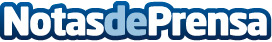 Snom muestra sus novedades en Aslan 2020La compañía presentará sus nuevos teléfonos DECT de la serie M e importantes mejoras como la ampliación de la garantía a tres años y varias funciones útiles para el usuarioDatos de contacto:Snom Iberia+34 625 000 442Nota de prensa publicada en: https://www.notasdeprensa.es/snom-muestra-sus-novedades-en-aslan-2020_1 Categorias: Nacional Telecomunicaciones Hardware Madrid Eventos Software Ciberseguridad Consumo Dispositivos móviles http://www.notasdeprensa.es